УТВЕРЖДАЮ:Глава СМУ «Федерация Приключенческих Гонок»Р.В. Пахолков_______________ 2018г.ПОЛОЖЕНИЕВерсия 1 от 25.11.2017г.О любительской гонке бегом или на велосипедах  «Зима минус 100», год второй.ЦЕЛЬПопуляризация, бега,  ходьбы и  езды на велосипеде  как способов активного времяпрепровождения и туризма.Вовлечение населения в занятия спортом и активным отдыхом в естественных природных условиях.Подготовка и определение сильнейших велосипедистов, бегунов среди любителей.Освещение в СМИ вопросов здорового образа жизни.ОРГАНИЗАТОРЫОрганизатором любительской гонки  бегом или на велосипедах «Зима минус 100», год второй, (далее — гонка) является спортивно-массовое учреждение «Федерация Приключенческих Гонок».Директор гонки — Монастырская Светлана;Главный судья – Михаил Сидорук;ПРОВЕДЕНИЕ ГОНКИГонка состоится  20 - 21 января 2018 г. Ее маршрут пройдет по территории Молодечненского и Минского районов Минской области. Место старта: д. Вязынка (Молодечненский район, Минская область), на территории музея Янки Купалы.Трек будет отличаться от  пройденного в 2017 году, за исключением ближайших окрестностей к точкам старт – промежуточная транзитная зона – финиш.Промежуточная транзитная зона (и финиш дистанции трейл 50 км): д. Жуковка, (Минский район, Минская область) улица Лесная, участок №1.Место финиша дистанций 100 км: лесная поляна, менее чем в 3 км от м. Уручье (г. Минск, Минская область, лесопарк у деревни Валерьяново.Награждение будет проведено  21 января в 18.00 в г. Минск, место проведения будет указано позже.Схемы проезда к точкам старт, транзитная зона, финиш – см. ниже  в Приложении 1.Окончательный трек будет опубликован 15 января 2018 в соответствии с актуальными снежными условиями.ТРЕБОВАНИЯ К УЧАСТНИКАМК участию в гонке допускаются лица, достигшие к моменту старта 18-летнего возраста. Лица младше 18 лет к участию в гонке не допускаются в связи с ее сложностью.Для участия в гонке необходимо:Ознакомиться с настоящим Положением.Зарегистрироваться через интернет на сайте www.arf.by. Оплатить целевой стартовый взнос через интернет на сайте билетного оператора www.bezkassira.by Подтвердить регистрацию в день старта гонки. Для этого необходимо:- приехать на старт гонки в указанное время;- предъявить паспорт или заменяющий его документ;- документ, подтверждающий предварительную оплату или оплатить на старте; - заполнить, подписать и сдать организаторам регистрационную форму (см. ниже, Приложение 2).Расписываясь в регистрационной форме, участник свидетельствует о том, что он знает:- настоящее Положение и готов им руководствоваться;- допустимую индивидуальную физическую нагрузку и несет ответственность за состояние своего здоровья в течение гонки;- действующие правила дорожного движения в Республике Беларусь и обязуется соблюдать их на дорогах общего пользования.Предоставить организаторам (по требованию) для проверки все снаряжение, необходимое для участия в соревнованиях согласно настоящему Положению.Получить от организаторов стартовый пакет (идентификационные номера, карту дистанции).Выйти на старт в назначенное время.Участники должны самостоятельно предусмотреть способы прибытия в г. Минск в случае досрочного схода, условия для своего отдыха после завершения участия в гонке.ПРЕДВАРИТЕЛЬНАЯ РЕГИСТРАЦИЯПредварительная регистрация на гонку осуществляется через интернет на сайте www.arf.by. Следует заполнить регистрационную заявку, указав: ФИО, пол, дату рождения, выбранный класс гонки. При регистрации участник автоматически получает личный стартовый номер.После заполнения регистрационной формы необходимо пройти на сайт билетного оператора www.bezkassira.by, заполнить анкету (с обязательным указанием стартового номера) и оплатить участие через сайт билетного оператора.Предварительная регистрация осуществляется с 1 декабря 2017 года по 16 января 2018.Предварительная регистрация считается завершенной только после оплаты стартового взноса.В период 17, 18, 19  января предварительная регистрация не возможна. Возможна регистрация непосредственно перед стартом – 20 января.СТАРТОВЫЕ ВЗНОСЫРазмер целевого стартового взноса зависит от даты оплаты.1). Для первых 30 участников, оплативших целевые стартовые взносы  – 10 рублей.2). Для всех участников, не попавших в число первых 30 оплативших в период до 10 января 2018г, включительно – 15 рублей.4). Для участников оплачивающих целевые стартовые взносы в период с 11 по 16 января 2018г., включительно – 20 рублей. 5). 20 января  2018 г. возможна оплата целевого стартового взноса непосредственно перед стартом – в размере 25 рублей.Участники старше 70 лет  освобождаются от уплаты стартового взноса.Действует скидка 50% для волонтеров.Организаторы  предоставляют необходимый для участия в гонке пакет материалов и услуг — пакет участника.Пакет участника включает:- карта маршрута, электронные треки маршрута;- ручной хронометраж прохождения дистанции;- обеспечение водой, чаем и питанием на промежуточном финише и на финише;- перевозка заброски от старта до финиша в объеме 20л.- медали финишерам*. *При отсутствии предварительной регистрации  - организаторы оставляют за собой право передать участнику медаль финишера позднее, в том  числе и с помощью услуг почты.ФОРМАТ ГОНКИ. Участие в гонке личное. Каждый участник самостоятельно в момент регистрации выбирает класс участия. - Велогонка 100  – контрольное время 24 часа, длина дистанции 100 км; - Трейл 100(беговая гонка) – контрольное время 24 часа, длина дистанции 100 км;- Трейл 50(беговая гонка) – контрольное время 10 часов, длина дистанции 50 км;В 2017 году, в сложных погодных условиях, время лидера велогонки 100 км – составило 9 часов 40 минут. Время лидера трейла (беговой гонки) 100 км составило 16 часов 11 минут. Дистанция гонки единая для велосипедистов и бегунов. Старт и финиш располагаются в разных точках. Дистанция задана контрольными пунктами обязательными для посещения. Трек (наиболее безопасный, логичный, интересный маршрут) указанный на картах рекомендован, но не обязателен для движения. В ходе гонки участники  обязуются не выходить для движения на трассы   класса Р, (за исключением участка от деревни Карпиловка до деревни Шепели трассы Р58),  и  трассы класса М; с целью обеспечения безопасности, соблюдения фейр-плей, соблюдения ПДД. Выход на данные трассы рассматривается как отказ участника  от соревнований (сход).Участники вне зависимости от выбранного класса при регистрации он-лайн  могут выйти на старт, имея при себе беговые лыжи. Результаты лыжников будут выделены в отдельный зачет. Подготовленной лыжни не будет. Трек для лыжной гонки - общий с велосипедным и беговым, в том числе, есть участки движения по дорогам общего пользования (грейдер). Участники лыжной гонки могут по необходимости передвигаться бегом (пешком) Участники имеют право изменить выбранный при регистрации он-лайн  класс участия (беговой\ лыжный\ велосипедный) в момент получения стартового пакета. Участники самостоятельно выбирают класс участия в соответствии со своими физическими возможностями и погодными условиями.Перед стартом участники могут сдать вещи «заброску» (пакет объемом 20 л) для перевозки их на финиш.В середине маршрута находится обязательная для посещения промежуточная транзитная зона с пунктом питания. Контрольное время работы транзитной зоны 10 часов.Участник, который по тем или иным причинам сходит с дистанции гонки, обязан как можно быстрее сообщить об этом организаторам гонки. ПРОГРАММА СОРЕВНОВАНИЙ 20 января 201808:00 - 09:20 — заезд участников, регистрация, прием забросок09:20 - 09:30 — открытие соревнований, предстартовый брифинг09:30 - старт19:30 – закрытие промежуточной транзитной зоны (окончание КВ). Выход на вторую часть дистанции в случае опоздания в контрольное время промежуточной транзитной зоны – запрещен.  Участники в случае  опоздания в КВ должны ОБЯЗАТЕЛЬНО связаться  организаторами (телефоны для связи будут указаны на номерах).  Участники – бегуны  для возвращения в Минск могут воспользоваться общественным транспортом.Участники – велосипедисты  могут  двигаться по безопасному и короткому маршруту предложенному организаторами  до МКАД (будет в информационных материалах стартового пакета).Организаторы  - могут организовать хранение велосипеда, только  в экстренных ситуациях: травма, поломка велосипеда,  серьезное ухудшение здоровья.21 января 2017 09:30 – закрытие финиша (окончание КВ).17:30 – публикация предварительных результатов гонки18:00 – награждение призеров соревнований и закрытие гонки.СНАРЯЖЕНИЕНаличие обязательного снаряжения может быть проверено перед стартом, во время гонки или на финише. При отсутствии обязательного снаряжения перед стартом Организаторы оставляют за собой право отказать участнику в выходе на старт.КОНТРОЛЬ ПРОХОЖЕНИЯ ДИСТАНЦИИУчастникам на выбор предлагается два варианта  контроля  прохождения дистанции.Запись трека с помощью приложения https://www.strava.com/ и последующей публикацией трека - «для всех».2) Отметка производится путем фотографирования участника, с закреплённым поверх одежды, номером на фоне КП. На карте и в описании дистанции указаны объекты, на фоне которых нужно сделать фотографии.Участники, выбравшие этот способ не позднее 14:00  21 января должны выслать свои фотографии  на адрес msaletters@gmail.com.БЕЗОПАСНОСТЬУчастник должен в максимально короткий срок связаться с организаторами в случае:досрочного схода с дистанции;ухудшения состояния здоровья или травмирования;повреждения, поломки или утери элементов обязательного снаряжения;обнаружения обстоятельств, представляющих объективную опасность для других участников гонки.При отсутствии связи необходимо донести эти сведения до организаторов в транзитной зоне или на финише.ШТРАФЫ И ДИСКВАЛИФИКАЦИЯ Штраф 30 минут:отсутствие элемента обязательного снаряжения на старте или в ходе гонки (за каждый зафиксированный элемент);отсутствие стартового номера на участнике/велосипеде, его сокрытие элементами одежды или снаряжения, либо такое его размещение, которое не позволяет идентифицировать участника судьями, другими участниками, наблюдателями, зрителями и т.д.не спортивное поведение (за каждый зафиксированный случай).Дисквалификация:предоставление неверной информации в процессе регистрации;невыполнение требований судей на дистанции;движение на велосипеде без шлема, с не застегнутым шлемом (для участников велогонки);движение на велосипеде в темное время суток без включенных фары или фонаря, заднего красного фонаря;езда за попутными механическими транспортными средствами в воздушном мешке;использование посторонней помощи или машины сопровождения, велосипеда сопровождения (покупки в попутных магазинах и общение с местными жителями посторонней помощью не считаются);использование иных средств транспорта, кроме оговоренных условиями соревнований;препятствование другим участникам в достижении финиша;не оказание помощи другим участникам по их просьбе;нанесение вреда имуществу, в том числе снаряжению соперников, организаторов, спонсоров, представителей СМИ, зрителей;нанесение вреда окружающей среде, выброс мусора на дистанции (кроме специально предназначенных для этого мест).ОПРЕДЕЛЕНИЕ ПОБЕДИТЕЛЕЙ И НАГРАЖДЕНИЕВ рамках каждого класса дистанции выделяются мужской и женский зачеты. Победители в каждом зачете определяются по наименьшему времени, затраченному на преодоление дистанции гонки. Призеры и победители награждаются дипломами, медалями и призами от партнеров гонки.ФИНАНСИРОВАНИЕФинансирование соревнований осуществляется за счет Федерации Приключенческих Гонок, спонсоров, стартовых взносов и других поступлений.Расходы, связанные с проездом, питанием и стартовым взносом участников, несут командирующие организации.ЗРИТЕЛИ И СМИЗрители и представители СМИ могут наблюдать за стартом гонки, а также поддерживать участников на промежуточном финише (в транзитной зоне) и на основном финише гонки.Организаторы оставляют за собой право разрешить взаимодействие представителей СМИ с участниками в ходе гонки в целях максимальной популяризации соревнований. Участникам на старте, в течение гонки, на промежуточном финише и на основном финише могут быть заданы вопросы представителей СМИ.РАЗМЕЩЕНИЕ ЗНАКОВ СПОНСОРОВЛоготипы и знаки личных спонсоров участников могут быть размещены только на местах, свободных от логотипов организаторов и спонсоров гонки. В случае размера более чем 2х3 метра и/или количества более 1 шт., логотипы и знаки личных спонсоров участников могут быть размещены в месте проведения соревнований только после согласования с организаторами гонки.Все организации и частные лица, желающие оказать спонсорскую помощь, разместить рекламу в зоне проведения соревнований или разметить торговую точку, должны обратиться в оргкомитет соревнований до 10 января 2018 года.ВНЕСЕНИЕ ИЗМЕНЕНИЙ В ПОЛОЖЕНИЕОрганизаторы имеют право вносить изменение в настоящее Положение.Организаторы обязаны публиковать извещение об внесенных изменениях на сайтах Федерации приключенческих гонок (www.arf.by) и http://poehali.net/КОНТАКТНАЯ ИНФОРМАЦИЯ ОРГКОМИТЕТАСпортивно-массовое учреждение «Федерация Приключенческих Гонок»Адрес: Республика Беларусь, 220073, г. Минск, ул. Ольшевского, д.22.Сайт: www.arf.by. Директор гонки: Монастырская Светлана, тел. + 375 (29) 857-30-44e-mail: msaletters@gmail.comГлавный судья:Михаил Сидорук, тел. +375 (29) 783-50-68.e-mail: mihail.sidoruk@gmail.comОбсуждение гонки: poehali.netДанное Положение является официальным вызовом на соревнование!Приложение 1. Схемы проезда.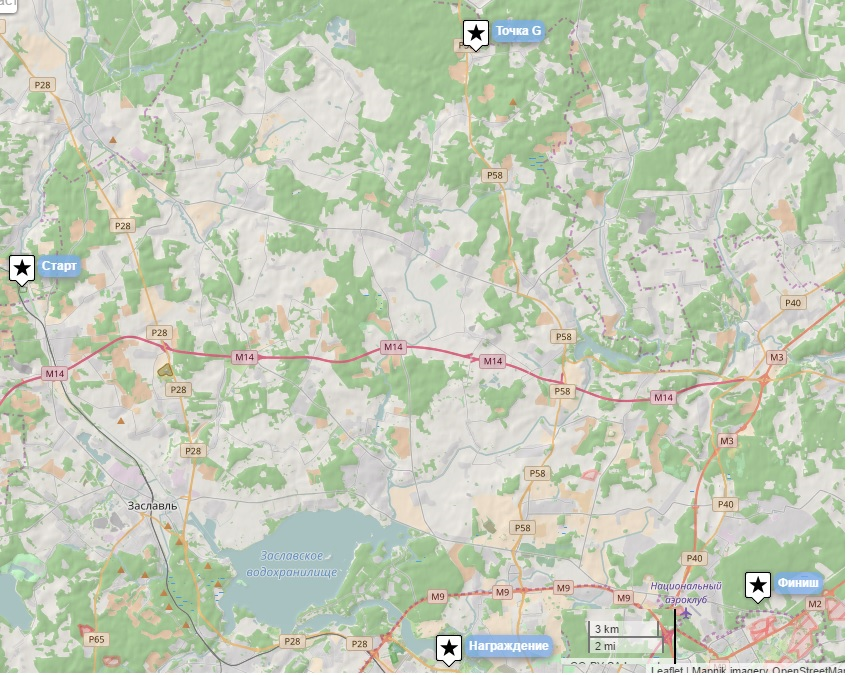 Место старта: д. Вязынка (Молодечненский район, Минская область), на территории музея Янки Купалы.Рядом расположена ж.д. платформа Вязынка. Наиболее удобная электричка: 6109 Минск - Молодечно, Минск-Пасс. 7:20, Вязынка 8:12. Для участников выбравших эту электричку, в ней  будет организована регистрация и выдача стартовых пакетов.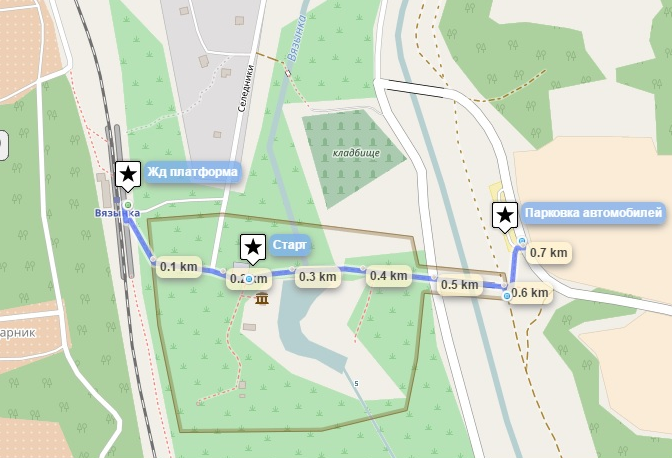 Промежуточная транзитная зона (Точка G): д. Жуковка, (Минский район, Минская область) улица Лесная, участок №1.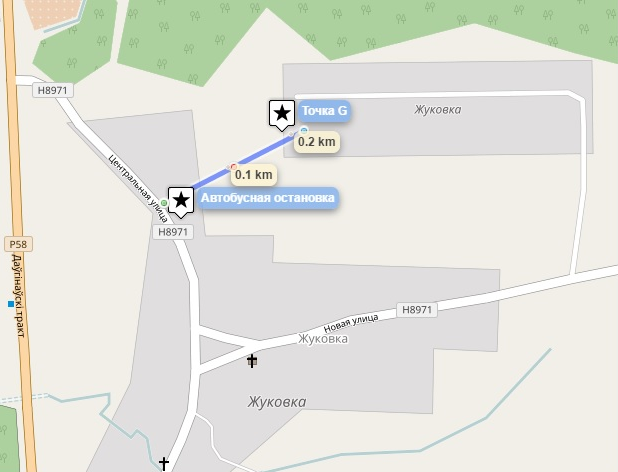 Пожарный проезд от автобусной остановки до точки G будет промаркирован.Место финиша: лесная поляна, менее чем в 3 км от м. Уручье (г. Минск, Минская область).Будет висеть маркировка от съезда с шоссе до финиша (заезд на машине) и маркировка выхода от финиша в сторону метро (пешком).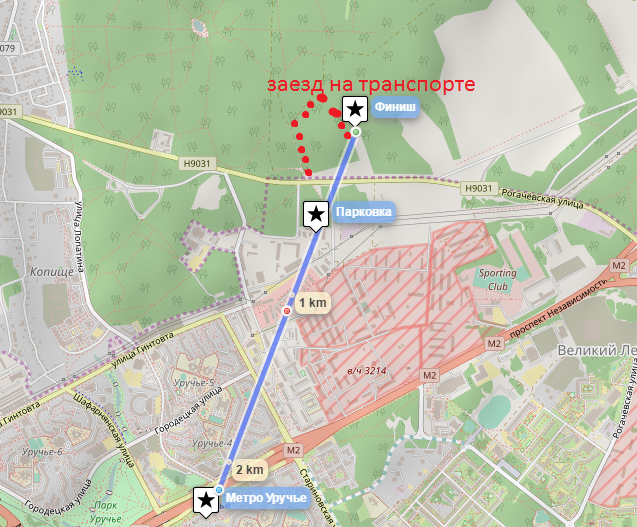 Награждение    - место проведения награждения (в г. Минск) будет опубликовано позже.Приложение 2. Регистрационная форма.Любительская  гонка "Зима минус 100",  год второйВыбранный класс (беговой\велосипедный\лыжный) _________________ Номер, полученный при электронной регистрации  __________________ Номер телефона  (для связи во время гонки): _______________________ Расписка об участника.      Я, ______________________________________________________________фамилия имя отчество ______________________________________________________________паспорт серия, номер, кем и когда выдан ______________________________________________________________ зарегистрирован, адрес регистрации(прописки)полностью осознаю весь риск, связанный с участием в любительской гонке “Зима минус 100”, год второй, которая проводится 20-21 января 2018 года, и принимаю на себя всю ответственность за возможные травмы и прочие последствия несчастных случаев, которые могут произойти со мной во время соревнований. С правилами гонки ознакомлен(а) и принимаю их. С ПДД ознакомлен(а) и обязуюсь их соблюдать. Подтверждаю, что мне неизвестны никакие болезни и другие индивидуальные особенности, из-за которых я не могу безопасно участвовать в соревнованиях или это будет нести угрозу моим или третьих лиц жизни, здоровью или имуществу. Во время соревнований буду самостоятельно следить за состоянием своего здоровья. Подтверждаю, что выбранные мною маршруты и дистанции соответствуют моим физическим и психологическим способностям. Личная подпись: ______________ /_______________________________/Элемент снаряженияБеговая гонка\лыжная гонкаВело гонкаОбязательное снаряжениеПаспорт или аналогичный документ (нужен только во время регистрации)++Номер участника (выдается организаторами)++Карта и легенда маршрута (выдаются организаторами)++медицинская аптечка (йод или перекись водорода, пластырь, бинт, обезболивающие препараты)++Работающий мобильный телефон с заряженным аккумулятором++Фотоаппарат (аналогичное устройство)++Фара или фонарь++Куртка флисовая (Polartec 100 или аналоги), шерстяной свитер либо пуховка, либо «спасательное одеяло», постоянно находящиеся в рюкзаке – на случай ЧП++Велосипед с исправными тормозами+Задний маячок красного цвета +Велошлем+Рекомендованное снаряжениеКомпас/ GPS/ аналогичное навигационное устройство++Водонепроницаемый чехол для картографических материалов++Герметичный пакет или гермомешок для хранения мобильного телефона и документов++Планшет для карты+Препараты, содержащие минералы и глюкозу (включая спортивные энергетические напитки)++Фляги для воды, общей емкостью не менее 1л++Запас питания++Деньги ++Велокомпьютер+Ремонтный набор для камер — насос, запасная камера, заплатки, клей+Расширенный ремонтный набор для велосипеда — выжимка цепи, набор шестигранников, «петух», иные инструменты, необходимые для конкретного велосипеда+244 Жуковка-1 — Минск, Улица Славинского244 Жуковка-1 — Минск, Улица Славинского10:55212 Жуковка-1 — Минск, Улица Славинского212 Жуковка-1 — Минск, Улица Славинского12:12244 Жуковка-1 — Минск, Улица Славинского244 Жуковка-1 — Минск, Улица Славинского14:30212 Жуковка-1 — Минск, Улица Славинского212 Жуковка-1 — Минск, Улица Славинского15:53244 Жуковка-1 — Минск, Улица Славинского244 Жуковка-1 — Минск, Улица Славинского17:55212 Жуковка-1 — Минск, Улица Славинского212 Жуковка-1 — Минск, Улица Славинского20:02244 Жуковка-1 — Площадь Бангалор244 Жуковка-1 — Площадь Бангалор21:45